Adding using the column methodUse the column method to solve the calculations below.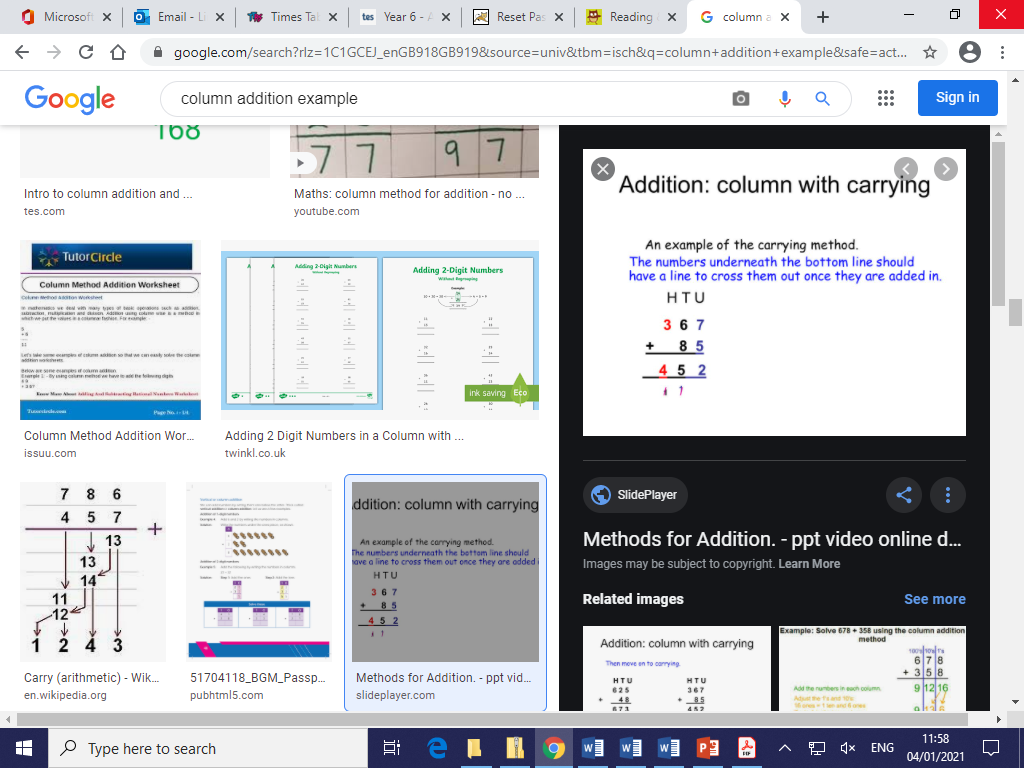 1. 65814 + 52896 =2. 42359 + 12485 =3. 71596 + 42593 =4. 18654 + 23746 =5. 32597 + 65812 =6. 32486 + 27510 =7. 10269 + 45038 = 8. 55421 + 81329 =9. 69842 + 42659 =1. 3.56 + 4.89 = 2. 2.06 + 8.17 =3. 63.56 + 89.12 = 4. 2.36 + 96.31 =5. 671.25 + 456.29 =6. 32.15 + 2.87 = 7.52.10 + 45.96 =8. 20.18 + 94.85 = 